Zgierz dn. 17.11.2022 r.ZP.272.21.2022.MW/9INFORMACJA O ZMIANIE TREŚCI SWZ zmiana terminu otwarciaNa podstawie art. 286 ust. 1 ustawy z dnia 11 września 2019 r.  Prawo zamówień publicznych (tj. Dz. U. z 2022 r. poz. 1710  ze zm.  – dalej zwanej Ustawą) Powiat Zgierski w imieniu, którego działa Zarząd Powiatu Zgierskiego (dalej zwany Zamawiającym) udziela odpowiedzi do treści Specyfikacji Warunków Zamówienia (dalej zwanej SWZ), w postępowaniu pn.: pn.: „Odnowa nawierzchni 
w drodze powiatowej nr 5168E relacji Aleksandrów Łódzki – Łęczyca na odcinku Ignacew Rozlazły - Parzęczew”Zamawiający doprecyzowuje zapisy dotyczące Projektu umowy stanowiącego załącznik nr 4 do SIWZ   w zakresie waloryzacji wynagrodzenia:  § 15 ust. 9  otrzymuje brzmienie:W przypadku umów zawieranych na okres dłuższy niż 6 miesięcy Zamawiający przewiduje możliwość zmiany wysokości wynagrodzenia określonego w § 3 niniejszej umowy w przypadku zmiany ceny materiałów lub kosztów mających bezpośredni wpływ na prawidłowe wykonanie przedmiotu zamówienia, o którym mowa w § 1 niniejszej umowy, na następujących zasadach: (…)§ 15 ust. 10 pkt 2) otrzymuje brzmienie:okres obowiązywania umowy przekracza 6 miesięcy.Pozostałe zapisy umowne nie ulegają zmianie. W załączeniu wprowadza się obowiązujący projekt umowy pod nazwą Projekt _ umowy _załącznik_nr_4_do_SWZ_obowiązujący_modyfikacja 
z dn. 17.11.2022 r. W związku z wprowadzonymi do treści SWZ, zmianami Zamawiający przedłuża termin składania ofert o czas niezbędny na przygotowanie ofert. Na podstawie art. 286 ust. 3 ustawy Prawo Zamówień Publicznych zmianie ulegają pierwotne terminy. Po zmianie treść SWZ, otrzymuje następujące brzmienie:TERMIN ZWIĄZANIA OFERTĄTermin związania ofertą wynosi 30 dni. Pierwszym dniem terminu związania ofertą jest dzień, w którym upływa termin składania ofert, to oznacza, że termin związania ofertą upływa w dniu 21.12.2022 r.SPOSÓB ORAZ TERMIN SKŁADANIA OFERT „Ofertę należy złożyć za pośrednictwem platformazakupowa.pl pod adresem: https://platformazakupowa.pl/pn/powiat_zgierz, nie później niż do dnia 22.11.2022 r. 
do godz. 10:00TERMIN OTWARCIA OFERT ORAZ CZYNNOŚCI ZWIĄZANE Z OTWARCIEM OFERT Otwarcie ofert nastąpi w dniu 22.11.2022 o godz. 10:30 na komputerze Zamawiającego, po odszyfrowaniu i pobraniu za pośrednictwem platformazakupowa.pl, złożonych ofert. Zgodnie z art. 271 ust. 2 Ustawy udzielone odpowiedzi prowadzą do zmiany ogłoszenia o zamówieniu nr: 2022/BZP 00406645/01 z dnia 24.10.2022 r.  Ogłoszenie o zamianie ogłoszenia zostało wprowadzone w dniu 17.11.2022 r.  pod nr 2022/BZP 00444372/01.PouczenieOd niezgodnej z przepisami Ustawy czynności Zamawiającego podjętej w postępowaniu 
o udzielenie zamówienia lub zaniechania czynności, do której Zamawiający jest zobowiązany na podstawie Ustawy Wykonawcy przysługują środki ochrony prawnej.	 							Zarząd Powiatu Zgierskiego___________________________________________________( podpis Kierownika Zamawiającego lub osoby upoważnionej)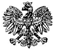 ZARZĄD  POWIATU  ZGIERSKIEGO95-100 Zgierz, ul. Sadowa 6atel. (42) 288 81 00,  fax (42) 719 08 16zarzad@powiat.zgierz.pl,    www.powiat.zgierz.pl